Government College of Engineering Aurangabad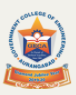 Department of Mechanical EngineeringAnnual Meeting Report of READY ENGINEER ProgramIn association With TATA Technologies Ltd PuneDate 06/10/2021Dr. U. J. KahalekarPrincipal, GECA AurangabadDr A M Nikalje 						                   Mrs Saili R Kulkarni Head MED GECA						                   Dr U V Hambire 								                   Ready Engineer Coordinator Department of Mechanical Engineering  Ready Engineer is Tata Technologies Corporate Social Responsibility (CSR) Initiative. Ready Engineer Program offers a training ecosystem for Professors as well as students on Industry practices and insights on Automotive Design and relevant tools along with other trainings (Soft Skills, Employability Assessments, Scholarships, and Industrial Projects etc.) to enhance the employability skills of Engineers in Tier 2 and Tier 3 cities.BackgroundBack in year 2010, while the company was reflecting on its long terms growth plans in terms of business sustainability, to outperform its market competitors and achieve greater profits, one factor came out that critically determines such growth was constant acquisition of talented and skilled engineers. The company recruited Graduate Engineering Trainees (GETs) reflected the lack of “readiness” to be able to start working on customer projects. Factors affecting the students readiness werePoor upgradation of Engineering syllabus w.r.t. technological developments and lack of application- oriented content.Lack of experienced and qualified Professors in the collegesLack of innovation & research attitude among the engineering studentsLack of English communicative skills, analytical and quantitative skillsLimited hands-on training on the problems encountered in the industryLack of skill-based educationThe  purpose  of  the  Ready  Engineer  programme  is  to  bridge  the  engineering  industry  talent gap  by  educating  and  mentoring  aspiring  young  engineers.  The  aim  is  to  be  a  catalyst  in reducing  the  academia-industry  gap  and  ensure  that  the  future  engineers  are  ready  for  the industry.Annual Meeting held on 6/10/2021,  Wednesday at 2.00 PM at ICT Class room Department of Mechanical  Engineering, Government College of Engineering Aurangabad. Agenda of Meeting Updating of status of RE SPOC Confirmation of student registration Status Discussion on New Ready Engineer PortalInformation about project “Pratyana-2021-22”Annual Meeting Start at 2 PM at Mechanical Engineering Department following dignitaries were present Hon. Dr U J Kahalekar, Principal   GECAMr Ajit Habbu, Manager – Corporate Sustainability & CSRSiddharth Yawalkar -Associate – Corporate Sustainability & CSRDr A M Nikalje – HEAD Mechancial Engineering Dept. GECAFaculty Members from various Engineering Institute from Aurangabad region  Principal Dr U J Kahalekar  initiated meeting by Welcoming company  Delegates Mr Ajit Habbu and Mr. Siddharth Yawalkar. 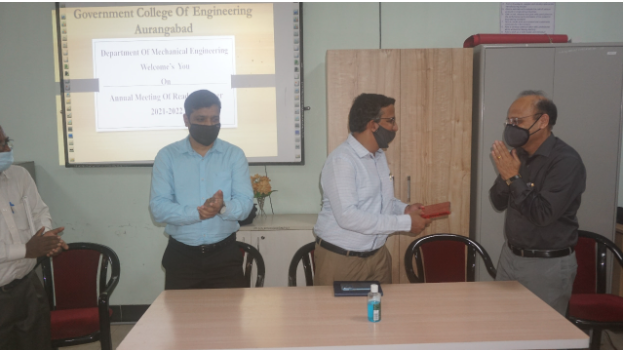 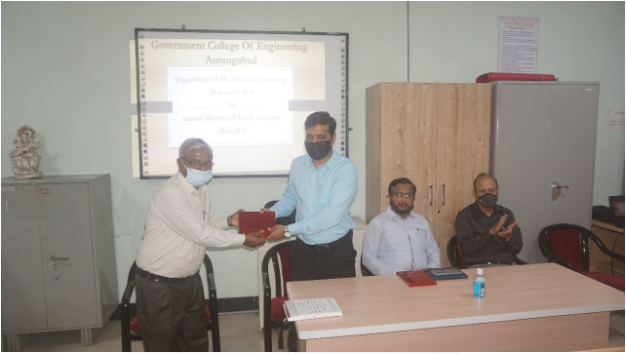 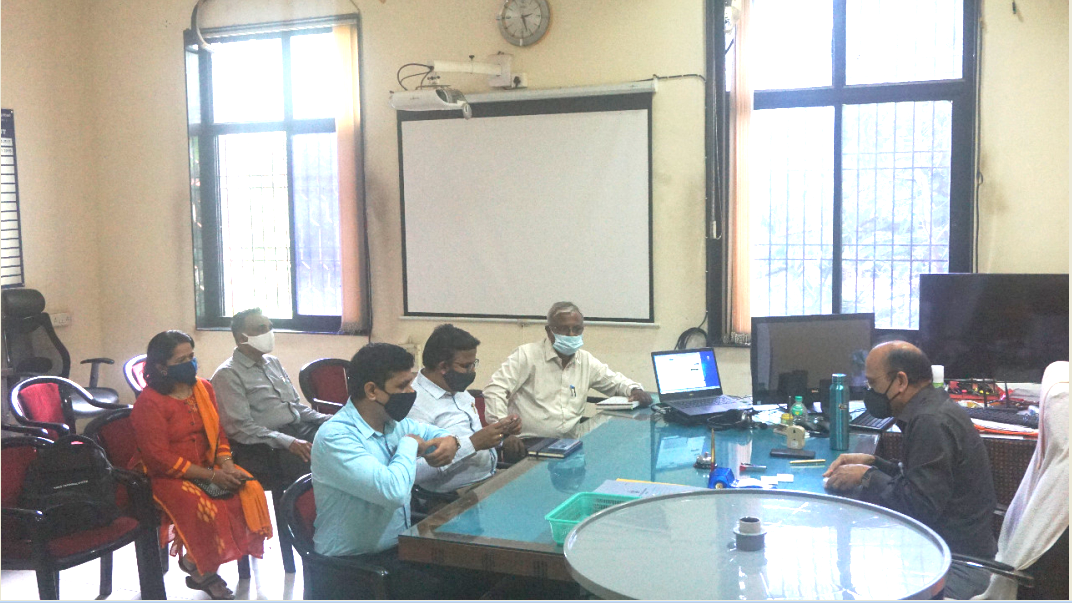 Dr A M Nikalje Head MED Briefly introduce READY Engineer Program to all faculty Members. He appreciates the efforts   taken by TATA Technologies to bridge the gap between Industry and Institute.Dr U J Kahalaker, Principal GECA focuses on enhancing the involvement of Principal of various Engineering Institutes so that more students will be benefited. He also focuses on enhance the skill of solving real life problem in students. He also appreciates efforts taken by SPOC faculties.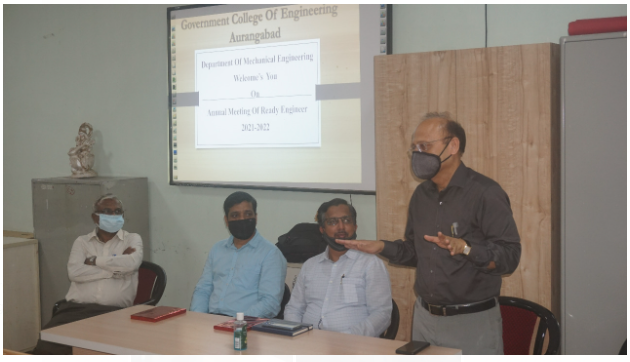 Mr Ajit Habbu and Mr Siddharth a took brief review of registration of students of 5th semester for academic year 2021-22 and emphasis on make awareness of this program among all students.Mr Siddharth briefly gives demo on New portal of Ready Engineer. He inform about new Project about Pratyana 2021-22 for 7th and 8th semester students. He also solve various queries raised by SPOC of various Institutes He requests all SPOC run the Program in given schedule time and encourage all students to regularly use the READY Engineer Portal and watch the Domain as well as soft skill videos and make this program successful.  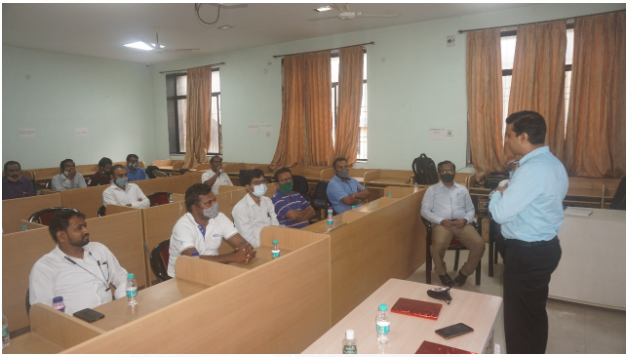  By delivering Vote of Thanks by Mrs  Saili Kulkarni MED GECA the meeting was Conclude. 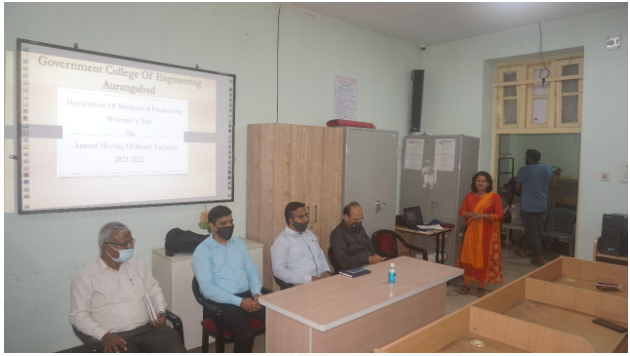 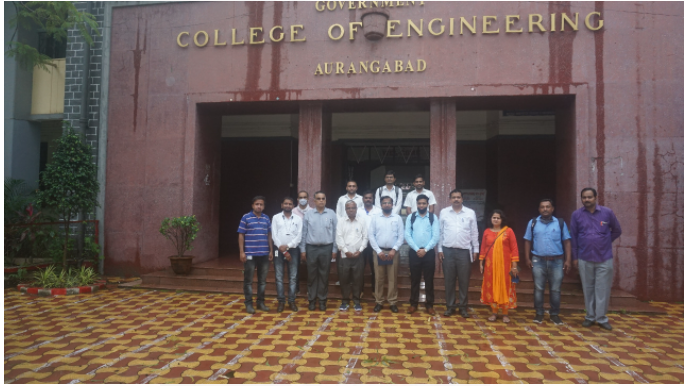 __________________________________________